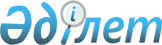 Об утверждении Правил присвоения национальных идентификационных номеров государственным ценным бумагам
					
			Утративший силу
			
			
		
					Постановление Правления Национального Банка Республики Казахстан от 18 апреля 2014 года № 53. Зарегистрировано в Министерстве юстиции Республики Казахстан 5 июня 2014 года № 9483. Утратило силу постановлением Правления Национального Банка Республики Казахстан от 29 января 2018 года № 9 (вводится в действие по истечении десяти календарных дней после дня его первого официального опубликования)
      Сноска. Утратило силу постановлением Правления Национального Банка РК от 29.01.2018 № 9 (вводится в действие по истечении десяти календарных дней после дня его первого официального опубликования).
      В соответствии с Законом Республики Казахстан от 2 июля 2003 года "О рынке ценных бумаг" Правление Национального Банка Республики Казахстан ПОСТАНОВЛЯЕТ:
      1. Утвердить прилагаемые Правила присвоения национальных идентификационных номеров государственным ценным бумагам.
      2. Признать утратившим силу постановление Правления Агентства Республики Казахстан по регулированию и надзору финансового рынка и финансовых организаций от 29 октября 2008 года № 158 "Об утверждении Правил присвоения национальных идентификационных номеров государственным ценным бумагам" (зарегистрированное в Реестре государственной регистрации нормативных правовых актов под № 5393).
      3. Настоящее постановление вводится в действие по истечении десяти календарных дней после дня его первого официального опубликования. Правила
присвоения национальных идентификационных номеров
государственным ценным бумагам
      1. Настоящие Правила присвоения национальных идентификационных номеров государственным ценным бумагам (далее - Правила) определяют порядок присвоения уполномоченным органом по регулированию, контролю и надзору финансового рынка и финансовых организаций (далее - уполномоченный орган) национальных идентификационных номеров государственным ценным бумагам, выпускаемым Министерством финансов Республики Казахстан, Национальным Банком Республики Казахстан и местными исполнительными органами областей, городов республиканского значения, столицы, и учета национальных идентификационных номеров, присвоенных государственным ценным бумагам.
      Сноска. Пункт 1 в редакции постановления Правления Национального Банка РК от 30.05.2016 № 128 (вводится в действие по истечении десяти календарных дней после дня его первого официального опубликования).


      2. В Правилах используются следующие понятия:
      1) ответственный сотрудник - работник уполномоченного органа, ответственный за присвоение национального идентификационного номера (национальных идентификационных номеров);
      2) национальный идентификационный номер (далее - НИН) - буквенно-цифровой код, присваиваемый уполномоченным органом государственным эмиссионным ценным бумагам в целях их идентификации и систематизации учета;
      3) эмитент - Министерство финансов Республики Казахстан, Национальный Банк Республики Казахстан и местный исполнительный орган области, города республиканского значения, столицы.
      Сноска. Пункт 2 с изменением, внесенным постановлением Правления Национального Банка РК от 30.05.2016 № 128 (вводится в действие по истечении десяти календарных дней после дня его первого официального опубликования).


       3. Уполномоченный орган присваивает НИН государственным ценным бумагам, выпущенным эмитентом в соответствии с гражданским законодательством Республики Казахстан.
      4. Присвоение НИН государственным ценным бумагам, выпущенным Министерством финансов и Национальным Банком Республики Казахстан, производится уполномоченным органом на основании электронного запроса на присвоение НИН, содержащего следующие сведения о выпуске:
      1) вид государственных ценных бумаг - их полное наименование (сокращенное наименование, аббревиатура);
      2) валюта выпуска;
      3) срок обращения;
      4) порядковый номер выпуска государственных ценных бумаг в соответствии с используемой эмитентом нумерацией;
      5) предполагаемая дата размещения;
      6) объем размещения;
      7) дата погашения.
      5. Присвоение НИН государственным ценным бумагам, выпущенным местными исполнительными органами, производится уполномоченным органом на основании письменного запроса эмитента, составленного в произвольной форме и содержащего сведения о данном выпуске, указанные в подпунктах 1), 2), 3), 4), 5), 6), 7) пункта 4 Правил.
      6. Допускается составление одного запроса на присвоение НИН государственным ценным бумагам в соответствии с пунктами 4 и 5 Правил для более чем одного предполагаемого эмитентом выпуска, в том числе и на определенный период времени вперед.
      7. После получения запроса эмитента ответственный сотрудник проверяет правильность его составления в части:
      1) полноты сведений, подлежащих указанию в запросе в соответствии с пунктом 4 Правил;
      2) правильности указания обозначения вида государственных ценных бумаг в соответствии с нормативными правовыми актами Правительства Республики Казахстан или Национального Банка Республики Казахстан, предусматривающими выпуск соответствующего вида государственных ценных бумаг;
      3) соответствия порядкового номера предполагаемого выпуска государственных ценных бумаг имеющейся у уполномоченного органа информации о предыдущих выпусках государственных ценных бумаг данного вида.
      8. При соответствии сведений, указанных в запросе эмитента, требованиям пунктов 4, 7 Правил уполномоченный орган присваивает НИН и отправляет электронный либо письменный ответ на запрос, содержащий:
      порядковый номер выпуска государственных ценных бумаг в соответствии с используемой эмитентом нумерацией;
      НИН (если он был присвоен);
      причину отказа (если в присвоении НИН отказано).
      9. Уполномоченный орган рассматривает запрос эмитента на присвоение НИН в течение двух рабочих дней со дня получения запроса (за исключением случая, установленного частью второй настоящего пункта).
      Если эмитентом запрашивается присвоение НИН государственным ценным бумагам для шести и более предполагаемых выпусков, уполномоченный орган присваивает НИН в течение трех рабочих дней со дня получения запроса от эмитента.
      Присвоение НИН государственным ценным бумагам уполномоченным органом осуществляется на примере присвоения НИН государственным ценным бумагам предусмотренного в приложении 1 к Правилам.
      Построение НИН государственных ценных бумаг осуществляется в соответствии с приложением 2 к Правилам.
      При заполнении четвертой позиции НИН государственных ценных бумаг используются коды отдельных видов государственных ценных бумаг.
      Коды государственных ценных бумаг, выпущенных Министерством финансов Республики Казахстан в соответствии с законодательством Республики Казахстан, приведены в таблице 1 приложения 3 к Правилам.
      Коды государственных ценных бумаг, выпущенных Национальным Банком Республики Казахстан в соответствии с законодательством Республики Казахстан, приведены в таблице 2 приложения 3 к Правилам.
      Коды государственных ценных бумаг, выпущенных местными исполнительными органами Республики Казахстан в соответствии с законодательством Республики Казахстан, приведены в таблице 3 приложения 3 к Правилам.
      При построении НИН перевод буквенных символов в числа осуществляется в соответствии с таблицей приложения 4 к Правилам.
      Сноска. Пункт 9 с изменением, внесенным постановлением Правления Национального Банка РК от 30.05.2016 № 128 (вводится в действие по истечении десяти календарных дней после дня его первого официального опубликования).


       10. Учет НИН, присвоенных государственным ценным бумагам, осуществляется путем ведения:
      1) электронного журнала регистрации НИН, присвоенных государственным ценным бумагам эмитентов в виде электронной базы данных (далее - электронный журнал);
      2) файлов переписки по вопросам присвоения НИН государственным ценным бумагам местных исполнительных органов областей, городов республиканского значения, столицы (далее – файлы переписки).
      Сноска. Пункт 10 с изменением, внесенным постановлением Правления Национального Банка РК от 30.05.2016 № 128 (вводится в действие по истечении десяти календарных дней после дня его первого официального опубликования).


       11. Электронный журнал включает в себя следующие данные:
      1) дата регистрации заявки о присвоении НИН;
      2) наименование эмитента государственных ценных бумаг, которым присвоен НИН;
      3) номер запроса на присвоение НИН;
      4) дата запроса на присвоение НИН;
      5) числовое обозначение порядкового номера выпуска государственных ценных бумаг, которым присвоен НИН, в соответствии с используемой эмитентом нумерацией;
      6) вид государственных ценных бумаг которым присвоен НИН;
      7) присвоенный НИН;
      8) фамилия, имя, при наличии - отчество ответственного сотрудника.
      12. Информация о НИН, присвоенном государственным ценным бумагам, вносится в электронный журнал в день присвоения НИН.
      13. Документы по присвоению НИН государственным ценным бумагам местных исполнительных органов подшиваются в файл переписки в хронологическом порядке. Все листы документов, включенных в файлы переписки, нумеруются в нижнем правом углу. По окончании файла переписки в него включается опись содержащихся в нем документов. Пример присвоения
национального идентификационного номера
государственным ценным бумагам
      Дано (условия примера):
      Министерство финансов Республики Казахстан выпускает в
      обращение государственные краткосрочные казначейские обязательства со
      сроком обращения шесть месяцев (далее - МЕККАМ); порядковый номер
      эмиссии - 123.
      Шаг 1:
      В результате национальный идентификационный номер МЕККАМ данной
      эмиссии (без контрольной цифры на двенадцатой позиции НИН) выглядит
      следующим образом:
      Шаг 2:
      Замена буквенных символов числами в соответствии с таблицей
      приложения 4 к Правилам:
      Шаг 3:
      Умножение цифр полученного числового ряда (начиная с его
      правого края) на коэффициент: "2" - для цифр, находящихся на нечетных
      позициях НИН, или "1" - для цифр, находящихся на четных позициях
      НИН: 
      числовой ряд (результат выполнения шага 3):
      коэффициенты умножения:
      результат умножения:
      Шаг 4:
      Суммирование цифр ряда, полученного в результате выполнения
      шага 3: 
      Шаг 5:
      Поскольку сумма, полученная в результате выполнения шага 4, не
      заканчивается на "0", определяется число, превышающее данную сумму и
      являющееся минимальным из кратных десяти. Для суммы 62 таким числом
      является 70. Соответственно, контрольная цифра равна 8 (70 - 62). 
      Полный национальный идентификационный номер государственных
      ценных бумаг данной эмиссии равен: Построение
национального идентификационного номера государственных
ценных бумаг
      Сноска. Приложение 2 в редакции постановления Правления Национального Банка РК от 30.05.2016 № 128 (вводится в действие по истечении десяти календарных дней после дня его первого официального опубликования).
       1. Для построения НИН государственных ценных бумаг используются арабские цифры и прописные (заглавные) буквы латинского алфавита (за исключением букв "І" и "О").
      2. НИН включает в себя двенадцать последовательных символов (считая слева направо), не разделенных знаком препинания, и состоит из трех частей:
      1) символы, расположенные на первой и второй позициях НИН, обозначают двухбуквенный код страны эмитента (для Республики Казахстан используется код "KZ");
      2) символы, расположенные на третьей, четвертой, пятой, шестой, седьмой, восьмой, девятой, десятой и одиннадцатой позициях НИН, являются основным номером, составляемым в соответствии с пунктами 3, 4, 5, 6, 7, 8 и 9 настоящего приложения;
      3) символ, расположенный на двенадцатой позиции НИН, является контрольной цифрой, которая рассчитывается в соответствии с пунктом 10 настоящего приложения.
      3. Символ, расположенный на третьей позиции НИН, обозначает эмитента государственных ценных бумаг:
      1) "K" - Министерство финансов Республики Казахстан;
      2) "W" - Национальный Банк Республики Казахстан;
      3) "А" - местный исполнительный орган города Алматы;
      4) "Z" - местный исполнительный орган города Астаны;
      5) "М" - местные исполнительные органы областей.
      4. Символ, расположенный на четвертой позиции НИН, обозначает код государственных ценных бумаг:
      1) символ "1" - бездокументарные дисконтные и дисконтно-купонные ценные бумаги, условия выпуска которых не предусматривают индексацию их номинальной стоимости и выплачиваемого по ним вознаграждения;
      2) символ "2" - бездокументарные купонные ценные бумаги, условия выпуска которых не предусматривают индексацию их номинальной стоимости и выплачиваемого по ним вознаграждения;
      3) символ "3" - бездокументарные дисконтные и дисконтно-купонные ценные бумаги, условия выпуска которых предусматривают частичную или полную индексацию их номинальной стоимости и выплачиваемого по ним вознаграждения к показателю;
      4) символ "4" - бездокументарные купонные ценные бумаги, условия выпуска которых предусматривают частичную или полную индексацию их номинальной стоимости и выплачиваемого по ним вознаграждения к показателю;
      5) символ "5" - документарные дисконтные и дисконтно-купонные ценные бумаги, условия выпуска которых не предусматривают индексацию их номинальной стоимости и выплачиваемого по ним вознаграждения;
      6) символ "6" - документарные купонные ценные бумаги, условия выпуска которых не предусматривают индексацию их номинальной стоимости и выплачиваемого по ним вознаграждения;
      7) символ "7" - документарные дисконтные и дисконтно-купонные ценные бумаги, условия выпуска которых предусматривают частичную или полную индексацию их номинальной стоимости и выплачиваемого по ним вознаграждения к показателю;
      8) символ "8" - документарные купонные ценные бумаги, условия выпуска которых предусматривают частичную или полную индексацию их номинальной стоимости и выплачиваемого по ним вознаграждения к показателю;
      9) символ "9" - бездокументарные купонные ценные бумаги, выпущенные в целях компенсации вкладов граждан Республики Казахстан;
      10) символ "А" - бездокументарные купонные ценные бумаги, размещение и погашение которых осуществляются по номинальной стоимости, при этом в течение срока обращения выплачивается вознаграждение, именуемое индексированным купоном;
      11) символ "В" - бездокументарные купонные ценные бумаги, размещение и погашение которых осуществляются по номинальной стоимости, при этом в течение срока обращения выплачивается вознаграждение, именуемое индексированным купоном;
      12) символ "С" - бездокументарные купонные ценные бумаги, размещение и погашение которых осуществляются по номинальной стоимости, при этом в течение срока обращения выплачивается вознаграждение, именуемое индексированным купоном;
      13) символ "D" - бездокументарные купонные ценные бумаги, размещение и погашение которых осуществляются по номинальной стоимости, при этом в течение срока обращения выплачивается определенное при размещении вознаграждение, называемое купоном;
      14) символ "Е" - среднесрочные ценные бумаги местных исполнительных органов городов республиканского значения, столицы;
      15) символ "F" - долгосрочные ценные бумаги местных исполнительных органов городов республиканского значения, столицы;
      16) символ "G" - среднесрочные индексированные ценные бумаги местных исполнительных органов городов республиканского значения, столицы;
      17) символ "Н" - долгосрочные индексированные ценные бумаги местных исполнительных органов городов республиканского значения, столицы;
      18) символ "J" - государственные ценные бумаги, выпускаемые местными исполнительными органами областей, городов республиканского значения, столицы для обращения на внутреннем рынке для финансирования строительства жилья в рамках реализации государственных и правительственных программ.
      5. Коды отдельных видов государственных ценных бумаг, используемые при заполнении четвертой позиции НИН, приведены в таблицах 1, 2 и 3 приложения 3 к Правилам.
      В случае выпуска нового вида государственных ценных бумаг ответственный сотрудник вносит соответствующие изменения в справочник видов государственных ценных бумаг. При этом кодом четвертой позиции НИН используется символ - прописные (заглавные) буквы латинского алфавита, следующие за предыдущими (за исключением букв "І" и "О").
      6. Символ, расположенный на пятой позиции НИН, обозначает валюту выпуска:
      1) "K" - казахстанский тенге;
      2) "U" - доллар США;
      3) "E" - евро.
      7. Символ, расположенный на шестой позиции НИН, обозначает единицу измерения срока обращения государственных ценных бумаг:
      1) "Y" - годы;
      2) "M" - месяцы;
      3) "W" - недели;
      4) "D" - дни.
      8. Символы, расположенные на седьмой и восьмой позициях НИН, обозначают срок обращения государственных ценных бумаг в соответствующей единице измерения.
      Если срок обращения составляет менее десяти соответствующих единиц измерения, то в седьмой позиции НИН указывается символ "0" (ноль).
      9. Символы, расположенные на девятой, десятой и одиннадцатой позициях НИН, обозначают порядковый номер выпуска государственных ценных бумаг в соответствии с нумерацией, используемой уполномоченным органом.
      Если порядковый номер выпуска составляет менее ста, то в девятой позиции НИН указывается символ "0" (ноль).
      Если порядковый номер выпуска составляет менее десяти, то в десятой позиции (в дополнение к символу "0" в девятой позиции НИН) указывается символ "0" (ноль).
      Если порядковый номер выпуска превышает девятьсот девяносто девять, то его первая цифра не указывается.
      10. Контрольная цифра рассчитывается следующим образом:
      1) шаг 1: заполняются первые одиннадцать позиций НИН в соответствии с подпунктом 1) пункта 2, пунктами 3, 4, 5, 6, 7, 8 и 9 настоящего приложения;
      2) шаг 2: расположенные на позициях НИН буквенные символы заменяются числами в соответствии с приложением 4 к Правилам;
      3) шаг 3: каждая цифра полученного числового ряда (начиная с его правого края) умножается на коэффициент "2" - для цифр, находящихся на нечетных позициях НИН, или "1" - для цифр, находящихся на четных позициях НИН;
      4) шаг 4: суммируются цифры ряда, полученного в результате выполнения шага 3;
      5) шаг 5: если сумма, полученная в результате выполнения шага 4, оканчивается на "0", то контрольной цифрой является "0". В противном случае контрольной цифрой является результат вычитания суммы, полученной в результате выполнения шага 4, из числа, превышающего данную сумму и являющегося минимальным из кратных десяти.
                                                                  таблица 1  Коды государственных ценных бумаг,
выпущенных Министерством финансов Республики Казахстан
в соответствии с законодательством Республики Казахстан
      Сноска. Приложение 3 в редакции постановления Правления Национального Банка РК от 30.05.2016 № 128 (вводится в действие по истечении десяти календарных дней после дня его первого официального опубликования).


      таблица 2      
      Коды государственных ценных бумаг,
               выпущенных Национальным Банком Республики Казахстан
            в соответствии с законодательством Республики Казахстан
      таблица 3      
      Коды государственных ценных бумаг, выпущенных местными
      исполнительными органами Республики Казахстан в соответствии с
      законодательством Республики Казахстан
                                                                    таблица Перевод буквенных символов в числа
					© 2012. РГП на ПХВ «Институт законодательства и правовой информации Республики Казахстан» Министерства юстиции Республики Казахстан
				
Председатель
Национального Банка
К. КелимбетовУтверждены
постановлением Правления
Национального Банка
Республики Казахстан
от 18 апреля 2014 года № 53Приложение 1
к Правилам присвоения национальных
идентификационных номеров
государственным ценным бумагам
Номера позиций НИН
Символы
Комментарий
1-2
KZ
Обозначение страны эмитента (подпункт 1) пункта 2 приложения 2 к Правилам)
3
К
Обозначение эмитента государственных ценных бумаг: Министерству финансов Республики Казахстан как эмитенту государственных ценных бумаг соответствует символ "К" (пункт 3 приложения 2 к Правилам)
4
1
Обозначение кода государственных ценных бумаг: МЕККАМ соответствует символ "1" (пункт 4 приложения 2 и таблица 1 приложения 3 к Правилам) 
5
К
Обозначение валюты выпуска: номинальная стоимость МЕККАМ выражается в казахстанских тенге, которым соответствует символ "К" (пункт 6 приложения 2 к Правилам)
6
М
Обозначение единицы измерения срока обращения государственных ценных бумаг: срок обращения МЕККАМ измеряется в месяцах, которым соответствует символ "М" (пункт 7 приложения 2 к Правилам)
7-8
06
Обозначение срока обращения государственных ценных бумаг в месяцах: поскольку срок обращения МЕККАМ данного выпуска составляет менее 10 месяцев, в седьмой позиции НИН указывается символ "0" (ноль) (пункт 8 приложения 2 к Правилам)
9-11
123
Обозначение порядкового номера выпуска государственных ценных бумаг (пункт 9 приложения 2 к Правилам)
K Z K 1 K M 0 6 1 2 3 
1 9 3 3 1 9 1 1 9 2 1 0 6 1 2 3
1 9 3 3 1 9 1 1 9 2 1 0 6 1 2 3
1 2 1 2 1 2 1 2 1 2 1 2 1 2 1 2
1 1 8 3 6 1 1 8 1 2 9 4 1 0 6 2 2 6 
1 + 1 + 8 + 3 + 6 + 1 + 1 + 8 + 1 + 2 + 9 + 4 + 1 + 0 + 6 + 2 + 2 + 6 = 62
K Z K 1 K M 0 6 1 2 3 8Приложение 2
к Правилам присвоения национальных
идентификационных номеров
государственным ценным бумагамПриложение 3
к Правилам присвоения национальных
идентификационных номеров
государственным ценным бумагам
 Вид ценной бумаги
Код
Государственное краткосрочное казначейское обязательство Республики Казахстан, выпускаемое Министерством финансов Республики Казахстан (МЕККАМ)
1
Государственное среднесрочное казначейское обязательство Республики Казахстан, выпускаемое Министерством финансов Республики Казахстан (МЕОКАМ)
2
Государственное краткосрочное казначейское валютное обязательство Республики Казахстан, выпускаемое Министерством финансов Республики Казахстан (МЕКАВМ)
3
Государственное среднесрочное казначейское валютное обязательство Республики Казахстан, выпускаемое Министерством финансов Республики Казахстан (МЕОКАВМ)
Государственное индексированное казначейское обязательство Республики Казахстан, выпускаемое Министерством финансов Республики Казахстан (МЕИКАМ)
4
Государственное долгосрочное сберегательное казначейское обязательство Республики Казахстан, выпускаемое Министерством финансов Республики Казахстан (МЕУЖКАМ)
A
Государственное долгосрочное индексированное казначейское обязательство Республики Казахстан, выпускаемое Министерством финансов Республики Казахстан (МУИКАМ)
B
Государственное среднесрочное индексированное казначейское обязательство Республики Казахстан, выпускаемое Министерством финансов Республики Казахстан (МОИКАМ)
C
Государственное долгосрочное казначейское обязательство Республики Казахстан, выпускаемое Министерством финансов Республики Казахстан (МЕУКАМ)
D
Государственные специальные среднесрочные казначейские обязательства Республики Казахстан (МАОКАМ)
N
Вид ценной бумаги
Код
Краткосрочная нота Национального Банка Республики Казахстан, номинированная в тенге
1
Краткосрочная нота Национального Банка Республики Казахстан, номинированная в иностранной валюте
3
Вид ценной бумаги
Код
Среднесрочные ценные бумаги местных исполнительных органов
Е
Долгосрочные ценные бумаги местных исполнительных органов
F
Среднесрочные индексированные ценные бумаги местных исполнительных органов
G
Долгосрочные индексированные ценные бумаги местных исполнительных органов
H
Государственные ценные бумаги, выпускаемые местными исполнительными органами областей, городов республиканского значения, столицы для обращения на внутреннем рынке для финансирования строительства жилья в рамках реализации государственных и правительственных программ
JПриложение 4
к Правилам присвоения национальных
идентификационных номеров
государственным ценным бумагам
A
10
F
15
L
20
R
25
W
30
B
11
G
16
M
21
S
26
X
31
C
12
H
17
N
22
T
27
Y
32
D
13
J
18
P
23
U
28
Z
33
E
14
K
19
Q
24
V
29